Practice answering these questions out loud.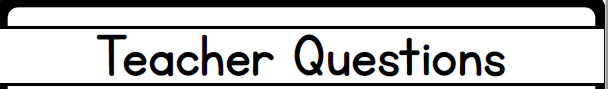 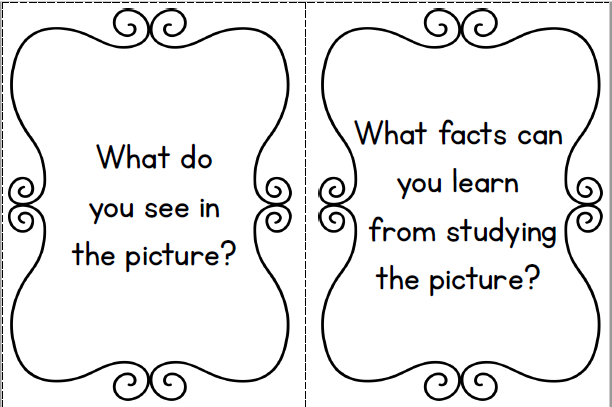 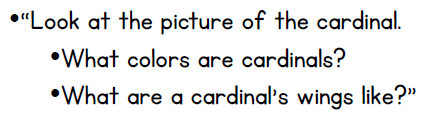 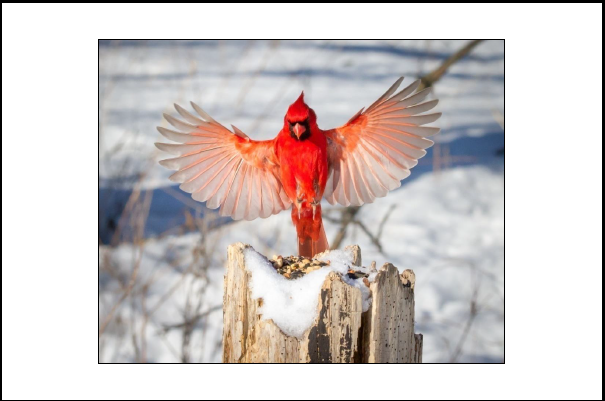 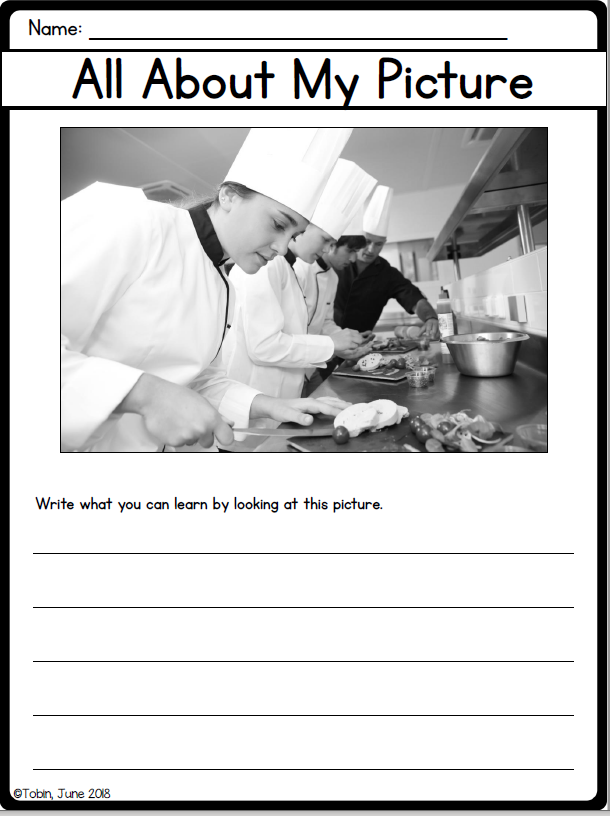 